ЧЕРКАСЬКА ОБЛАСНА РАДАГОЛОВАР О З П О Р Я Д Ж Е Н Н Я18.05.2020                                                                                      № 203-рПро нагородження Почесноюграмотою Черкаської обласної радиВідповідно до статті 55 Закону України «Про місцеве самоврядування
в Україні», рішення обласної ради від 25.03.2016 № 4-32/VІІ «Про Почесну грамоту Черкаської обласної ради» (зі змінами):1. Нагородити Почесною грамотою Черкаської обласної ради:за вагомий особистий внесок у розвиток медичної галузі, активну депутатську й громадську діяльність та з нагоди ювілею2. Контроль за виконанням розпорядження покласти на заступника керівника секретаріату, начальника загального відділу виконавчого апарату обласної ради ГОРНУ Н. В. та організаційний відділ виконавчого апарату обласної ради.Голова										А. ПІДГОРНИЙСУДАКЕВИЧАВалентина Григоровича–завідувача травматологічним відділенням КНП «Уманська центральна районна лікарня» Уманської районної ради, депутата Черкаської обласної ради.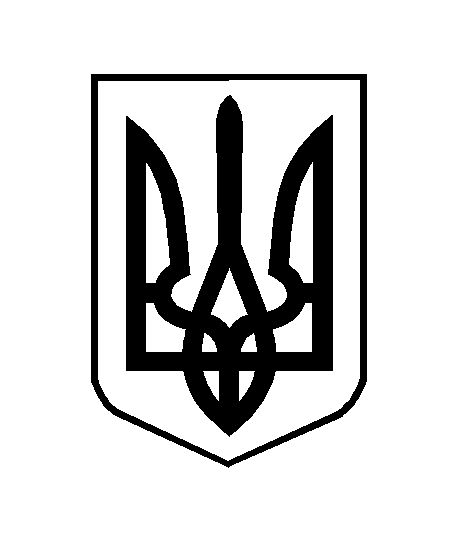 